ДинамикаТренировочный тест. Силы. МассаТренировочный тест. Законы НьютонаЗадачи с развернутым ответомКонтрольная работаКнига лежит на столе. Масса книги 0,6 кг. Площадь ее соприкосновения со столом 0,08 м2. Давление книги на стол равноВ сосуд высотой 20 см налита вода, уровень которой ниже края сосуда на 2 см. Чему равна сила давления воды на дно сосуда, если площадь дна 0,01 м2? Атмосферное давление не учитывать.С какой силой давит воздух на поверхность письменного стола, длина которого 120 см, а ширина – 60 см, если атмосферное давление равно 105 Па?Человек массой 80 кг с сумкой весом 100 Н стоит неподвижно на полу. Сила давления подошв его ботинок на пол равномерно распределена по площади 600 см2. Какое давление человек оказывает на пол?Мальчик массой 50 кг совершает прыжок в высоту. Сила тяжести, действующая на него во время прыжка,  примерно равнаС вершины наклонной плоскости из состояния покоя скользит с ускорением лёгкая коробочка, в которой находится груз массой m (см. рисунок). Как изменятся ускорение и модуль работы силы тяжести при перемещении коробочки от вершины до основания наклонной плоскости, если в коробочке будет лежать груз массой 2m? 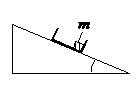 Для каждой величины определите соответствующий характер изменения:Камень массой 200 г брошен под углом 60° к горизонту с начальной скоростью υ = 20 м/с. Определите модуль силы тяжести, действующей на камень в верхней точке траектории.Какой длины l должна быть рукоятка ворота, чтобы при усилии в 75 Н равномерно поднимать груз массой 30 кг? Радиус вала ворота 15 см. Трением пренебречь.Брусок покоится на наклонной плоскости, образующей угол 30° с горизонтом. Сила трения покоя равна 0,5 Н. Определите силу тяжести, действующую на тело. 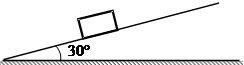 Расстояние между центрами двух шаров равно 1 м, масса каждого шара 1 кг. Сила всемирного тяготения между ними примерно равнаДве планеты с одинаковыми массами обращаются по круговым орбитам вокруг звезды. Для первой из них сила притяжения к звезде в 4 раза больше, чем для второй. Каково отношение R1/ R2 радиусов орбит первой и второй планет?При переходе с одной круговой орбиты на другую скорость движения искусственного спутника Земли уменьшается. Как изменяются в результате этого перехода центростремительное ускорение спутника и период его обращения вокруг Земли?Для каждой величины определите соответствующий характер изменения:Высота полёта искусственного спутника над Землёй увеличилась с 400 до 500 км. Как изменились в результате этого скорость спутника и сила всемирного тяготения?Для каждой величины определите соответствующий характер изменения:Космический корабль движется вокруг Земли по круговой орбите радиусом 2·107 м. Его скорость равнаКосмонавт на Земле притягивается к ней c силой 700 Н. С какой приблизительно силой он будет притягиваться к Марсу, находясь на его поверхности, если радиус Марса в 2 раза, а масса – в 10 раз меньше, чем у Земли?Сила притяжения Земли к Солнцу в 22,5 раза больше, чем сила притяжения Марса к Солнцу. Во сколько раз расстояние между Марсом и Солнцем больше расстояния между Землёй и Солнцем, если масса Земли в 10 раз больше массы Марса?Средняя плотность планеты Плюк равна средней плотности Земли, а радиус Плюка в два раза больше радиуса Земли. Во сколько раз первая космическая скорость для Плюка больше, чем для Земли?Во сколько раз cила притяжения Земли к Солнцу больше cилы притяжения Меркурия к Солнцу? Масса Меркурия составляет 1/18  массы Земли, а расположен он  в 2,5 раза ближе к Солнцу,  чем Земля.Сила гравитационного притяжения между двумя шарами, находящимися на расстоянии 2 м друг от друга, равна 9 нН. Какова будет сила притяжения между ними, если расстояние увеличить до 6 м? Ответ выразите в наноньютонах (нН).При выполнении лабораторной работы по исследованию зависимости силы упругости пружины от её удлинения ученик составил следующую таблицу. Определите силу упругости пружины при удлинении x=5  см.Кубик массой 1 кг покоится на гладком горизонтальном столе, сжатый с боков пружинами (см. рисунок). Первая пружина сжата на 4 см, а вторая сжата на 2 см. Жёсткость второй пружины k 2 =600  Н/м. Чему равна жёсткость первой пружины k1? 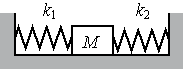 На графике представлены результаты измерения длины пружины l при различных значениях массы m подвешенных к пружине грузов.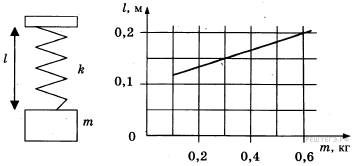  Выберите два утверждения, соответствующие результатам измерений. 1) Длина недеформированной пружины равна 10 см.2) При массе груза, равной 300 г, удлинение пружины составляет 15 см.3) Коэффициент жёсткости пружины примерно равен 60 Н/м.4) С увеличением массы груза коэффициент жёсткости пружины увеличивался.5) Деформация пружины не изменялась.На рисунке представлен график зависимости модуля силы упругости пружины от величины её деформации. Определите жёсткость этой пружины.Под действием груза пружина удлинилась на 1 см. Этот же груз подвесили к пружине с вдвое большей жесткостью. Удлинение пружины стало равнымИсследовалась зависимость удлинения пружины от массы подвешенных к ней грузов. Результаты измерений представлены в таблице.Погрешности измерений величин m их равнялись соответственно 0,01 кг и 0,01 м. Жесткость пружины примерно равнаГруз массой 200 г подвешен на пружине к потолку лифта. Лифт в течение 2 с равноускоренно поднимается вверх на расстояние 5 м. Какова жёсткость пружины, если её удлинение при установившемся движении груза равно 2,5 см?При исследовании упругих свойств пружины ученик получил следующую таблицу результатов измерений силы упругости пружины и ее удлинения:Жесткость пружины равнаУченик собрал установку, используя нить, пружину и штатив (см. рисунок). Деформация пружины 0,05 м, ее жесткость 40 Н/м. Сила натяжения нити равна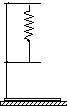 График построен по результатам экспериментального исследования зависимости силы упругости пружины от ее деформации. Закон Гука выполняется до значения силы упругости, равной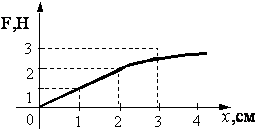 График построен по результатам экспериментального исследования зависимости силы упругости пружины от ее деформации. Определите жесткость пружины при деформациях от 0 до 2см.Ученик исследовал зависимость модуля силы упругости F пружины от ее растяжения x и получил следующие результаты:Определите жесткость пружины.На рисунке представлен график зависимости силы упругости пружины от величины ее деформации. Жесткость этой пружины равна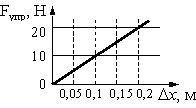 К пружине школьного динамометра длиной 5 см подвешен груз массой 0,1 кг. При этом пружина удлинилась на 2,5 см. Каким будет удлинение пружины при добавлении еще двух грузов по 0,1 кг?При выполнении лабораторной работы по исследованию зависимости силы упругости пружины от её удлинения ученик составил следующую таблицу. Определите жесткость пружины при удлинении x=3  см.При выполнении лабораторной работы по исследованию зависимости силы упругости пружины от её удлинения ученик составил следующую таблицу. Определите силу упругости пружины при удлинении x=15  см.Исследуя зависимость силы упругости пружины F от её деформации х, ученик получил следующую таблицу. Укажите максимальное значение деформации (по данным таблицы), при котором закон Гука ещё выполняется.Две пружины растягиваются одинаковыми силами F. Жесткость первой пружины k1 в 1,5 раза больше жесткости второй пружины k2. Удлинение второй пружины равно Δl2, а удлинение первой Δl1равноИсследуя зависимость силы упругости пружины F от её деформации х, ученик получил следующую таблицу. Определите жесткость пружины на интервале деформации от 0 до 4 см.По результатам исследования построен график зависимости модуля силы упругости пружины от ее деформации (см. рисунок). Каким будет удлинение пружины при подвешивании груза массой 2 кг?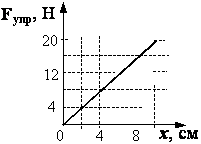 При подвешивании груза массой m к стальному тросу длина троса возрастает на  от его начального значения L. В каком случае величина  не изменится?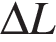 1) L будет вдвое больше, а m — вдвое меньше2) L и m будут вдвое больше3) L и m будут вдвое меньше4) L будет вчетверо меньше, а m — вдвое меньшеОпределите силу, под действием которой пружина жёсткостью 200 Н/м удлинится на 5 см.На рисунке изображен лабораторный динамометр.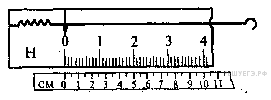 Шкала проградуирована в ньютонах. Каким будет растяжение пружины динамометра, если к ней подвесить груз массой 200 г?При исследовании зависимости модуля силы трения скольжения Fтр стального бруска по поверхности стола от массы m бруска на брусок помещали дополнительные грузы. По результатам исследования получен график, представленный на рисунке. Определите коэффициент трения.С вершины наклонной плоскости из состояния покоя скользит с ускорением лёгкая коробочка, в которой находится груз массой m (см. рисунок). Как изменятся ускорение и модуль силы трения при перемещении коробочки от вершины до основания наклонной плоскости, если в коробочке будет лежать груз массой 2m? Для каждой величины определите соответствующий характер изменения:На рисунке представлены графики зависимости силы трения от силы нормального давления для двух тел. Отношение μ1/μ2  коэффициентов трения скольжения равно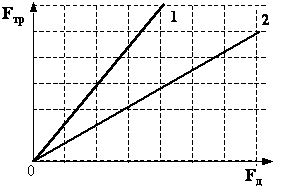 С вершины наклонной плоскости из состояния покоя скользит с ускорением лёгкая коробочка, в которой находится груз массой m (см. рисунок). Как изменятся ускорение и модуль работы силы реакции опоры при перемещении коробочки от вершины до основания наклонной плоскости, если в коробочке будет лежать груз массой 2m? Для каждой величины определите соответствующий характер изменения:Школьник собирается проверить гипотезу о том, что коэффициент сухого трения зависит от материала трущихся поверхностей. Для этого он кладет на горизонтальную стальную поверхность деревянный брусок массой m и измеряет модуль минимальной горизонтально направленной силы, которую нужно приложить к бруску для того, чтобы сдвинуть его с места. Какой второй опыт должен провести школьник для того, чтобы проверить гипотезу?1) с деревянным бруском массой 2m, лежащим на стальной поверхности;2) со стальным бруском массой  лежащим на деревянной поверхности;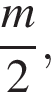 3) с деревянным бруском массой 2m, лежащим на деревянной поверхности;4) с деревянным бруском массой m, лежащим на деревянной поверхности.Деревянный брусок массой 0,2 кг равномерно скользит вниз по деревянной наклонной плоскости, образующей угол 30° с горизонтом. Чему равна сила трения? С вершины наклонной плоскости из состояния покоя скользит с ускорением лёгкая коробочка, в которой находится груз массой m (см. рисунок). Как изменятся ускорение и модуль работы силы трения при перемещении коробочки от вершины до основания наклонной плоскости, если в коробочке будет лежать груз массой m/2? Для каждой величины определите соответствующий характер изменения:Необходимо экспериментально изучить зависимость ускорения тела, скользящего по шероховатой наклонной плоскости, от массы груза на установке, представленной справа (на всех рисунках m – масса тела, α – угол наклона плоскости к горизонту, μ – коэффициент трения между бруском и плоскостью). Какую из установок, изображённых ниже, следует использовать совместно с заданной, чтобы провести такое исследование? 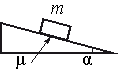 Брусок массой m движется равноускоренно по горизонтальной поверхности под действием силы  , как показано на рисунке.  Коэффициент трения скольжения  равен μ. Модуль силы трения равен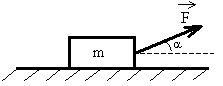 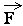 В первой серии опытов брусок перемещают при помощи нити равномерно и прямолинейно вверх по наклонной плоскости. Во второй серии опытов на бруске закрепили груз, не меняя прочих условий.Как изменятся при переходе от первой серии опытов ко второй сила натяжения нити и коэффициент трения между бруском и плоскостью?Для каждой величины определите соответствующий характер её изменения:На шероховатой наклонной плоскости покоится деревянный брусок. Угол наклона плоскости увеличили, но брусок относительно плоскости остался в покое. Как изменились при этом сила трения покоя, действующая на брусок, и коэффициент трения бруска о плоскость?Для каждой величины определите соответствующий характер изменения:Сила трения, действующая на скользящие по горизонтальной дороге стальные санки массой 8 кг, равна 16 Н. Каков коэффициент трения скольжения стали по льду?Бруску, лежащему на горизонтальной шероховатой поверхности, сообщили некоторую начальную скорость, после чего он прошёл до полной остановки некоторое расстояние. Затем тот же самый брусок положили на другую горизонтальную поверхность и сообщили ему ту же самую начальную скорость. Коэффициент трения бруска о поверхность в первом случае меньше, чем во втором. Как изменятся во втором случае по сравнению с первым следующие физические величины: модуль работы силы сухого трения; расстояние, пройденное бруском до остановки?Для каждой величины определите соответствующий характер изменения:1) увеличится;2) уменьшится;3) не изменится.Брусок массой 10 кг покоится на шероховатом горизонтальном столе. Коэффициент трения между поверхностью бруска и поверхностью стола равен 0,1. На этот брусок действуют горизонтально направленной силой 10 Н. Чему равна по модулю возникающая при этом сила трения?Брусок массой 10 кг покоится на шероховатом горизонтальном столе. Коэффициент трения между поверхностью бруска и поверхностью стола равен 0,1. На этот брусок действуют горизонтально направленной силой 4 Н. Чему равна по модулю возникающая при этом сила трения?Брусок массой 10 кг покоится на шероховатом горизонтальном столе. Коэффициент трения между поверхностью бруска и поверхностью стола равен 0,1. На этот брусок действуют горизонтально направленной силой 20 Н. Чему равна по модулю возникающая при этом сила трения?На поверхности воды плавает сплошной деревянный брусок. Как изменятся масса вытесненной воды и сила Архимеда, действующая на брусок, если его заменить сплошным бруском той же плотности и высоты, но большей массы?Для каждой величины определите соответствующий характер изменения:На поверхности воды плавает сплошной деревянный брусок. Этот брусок заменяют бруском той же плотности и массы, но большей высоты? Как изменятся при этом сила Архимеда, действующая на брусок, и глубина его погружения?Для каждой величины определите соответствующий характер изменения:На поверхности воды плавает деревянный брусок. Как изменятся масса вытесненной воды и действующая на брусок сила Архимеда, если его заменить бруском той же плотности и той же массы, но меньшей высоты?Для каждой величины определите соответствующий характер изменения:Аэростат объемом 1000 м3 заполнен гелием. Плотность гелия 0,18 кг/м3. Плотность воздуха 1,29 кг/м3. На аэростат действует выталкивающая силаКубик из пробки с ребром 10 см опускают в воду. Каково отношение объёма кубика, находящегося над водой, к объёму кубика, находящегося под водой? Плотность пробки 0,25 г/см3.Пластиковый пакет с водой объемом 1 л полностью погрузили в воду. На него действует выталкивающая сила, равнаяШар плотностью 2,5 г/см3 и объёмом 400 см3 целиком опущен в воду. Определите архимедову силу, действующую на шар.Аэростат объемом 1000 м3 заполнен гелием. Плотность гелия 0,18 кг/м3. Плотность воздуха 1,29 кг/м3. Определите подъёмную силу.Четыре одинаковых листа фанеры толщиной L каждый, связанные в стопку, плавают в воде так, что уровень воды приходится на границу между двумя средними листами. Если в стопку добавить еще один такой же лист, то глубина ее погружения увеличится на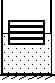 В сосуде находятся три жидкости, не смешивающиеся между собой. Кусочек льда, брошенный в сосуд, будет плавать на уровне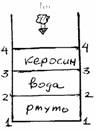 Сосновый брус объёмом 0,06 м3 плавает в воде, погрузившись на 0,4 своего объёма. На брус действует выталкивающая (архимедова) сила, равнаяОднородный еловый брус длиной 6 м и сечением 10 х 10 см2 плавает в воде. На брус действует выталкивающая силаДеревянный шарик плавает в стакане с водой. Как изменятся сила тяжести и архимедова сила, действующие на шарик, если он будет плавать в подсолнечном масле?Для каждой величины определите соответствующий характер изменения:Определите массу оболочки воздушного шара, висящего неподвижно на высоте, где плотность воздуха равна 0,9 кг/м3. Шар заполнен газом плотностью 0,8 кг/м3.  Объём шара равен 600 м3На поверхности воды плавает сплошной деревянный брусок. Как изменятся глубина погружения бруска и сила Архимеда, действующая на брусок, если его заменить сплошным бруском той же плотности и высоты, но меньшей массы?Для каждой величины определите соответствующий характер изменения:Тело массой m покоится на гладкой опоре, наклонённой под углом α к горизонту (см. рисунок). На тело действуют три силы: сила тяжести m g , сила реакции опоры N и сила натяжения нити T . Чему равен модуль проекции равнодействующей сил m g  и N  на направление силы T?В инерциальной системе отсчёта сила F  сообщает телу массой m ускорение a .  Ускорение тела массой m/2  под действием силы 1/4 F  в этой системе отсчёта равноНа рисунке показаны силы (в заданном масштабе), действующие на материальную точку. Модуль равнодействующей силы равенБрусок лежит на шероховатой наклонной опоре (см. рисунок). На него действуют три силы: сила тяжести m g,  сила нормальной реакции опоры N  и сила трения Fтр .  Чему равен модуль равнодействующей сил Fтр  и N,  если брусок покоится?Легкоподвижную тележку массой  m = 3 кг  толкают с силой  F = 6 Н (см рисунок). Ускорение тележки в инерциальной системе отсчета равно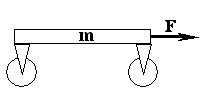 На тело в инерциальной системе отсчёта действуют две силы (см. рисунок). Каково направление ускорения тела в этой системе отсчёта?На тело действуют две силы: F1  и F2 . По силе F1 и равнодействующей двух сил F = F1 + F2  найдите модуль второй силы (см. рисунок).На тело действуют две силы: F1  и F2 . По силе F1 и равнодействующей двух сил F = F1 + F2  найдите модуль второй силы (см. рисунок).После удара клюшкой шайба массой 0,15 кг скользит по ледяной площадке. Её скорость при этом меняется в соответствии с уравнением  V = 20 - 3t. Коэффициент трения шайбы о лед равенНа горизонтальной дороге автомобиль делает разворот радиусом 9 м. Коэффициент трения шин об асфальт 0,4. Чтобы автомобиль не занесло, его скорость при развороте не должна превышатьПод действием силы F1 = 3 Н тело движется с ускорением а1 = 0,3 м/с2. Под действием силы F2 = 4 Н тело движется с ускорением а2 = 0,4 м/с2 (см. рисунок). Чему равна сила F0, под действием которой тело движется с ускорением   =   +  ?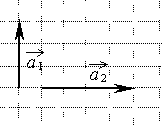 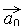 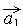 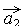 Ученик собрал на столе установку (см. рис.). Тело А под действием трех сил находится в равновесии. Чему равна сила упругости нити АВ, если силы F1 = 3 Н и F2 = 4 Н перпендикулярны друг другу?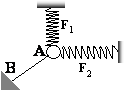 Ученик исследовал движение бруска массой 0,1 кг по столу после разгона его по наклонной плоскости (рис. 1). Перед пуском тела он измерил силу трения между бруском и столом в разных местах (рис. 2). На каком расстоянии от точки О окажется брусок через 0,2 с, если его начальная скорость v0= 2 м/с?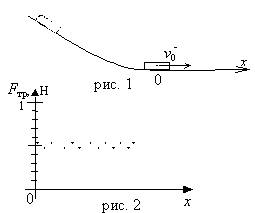 Молоток массой 0,8 кг ударяет по небольшому гвоздю и забивает его в доску. Скорость молотка перед ударом 5 м/с, после удара равна 0, продолжительность удара 0,2 с. Средняя сила удара молотка равнаНа левом рисунке представлены векторы скорости и ускорения тела. Какой из четырех векторов на правом рисунке указывает направление вектора равнодействующей всех сил, действующих на это тело?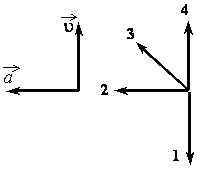 Груз подвешен на пружине жёсткостью 100 Н/м к потолку лифта. Лифт равноускоренно  опускается вниз на расстояние 5 м в течение 2 с. Какова масса груза, если удлинение пружины при установившемся движении груза равно 1,5 см?Брусок массой  M = 300 г соединен с бруском массой m = 200 г невесомой и нерастяжимой нитью, перекинутой через невесомый блок (см. рисунок). Чему равен модуль ускорения бруска массой 200 г?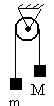 Брусок массой  M = 500 г соединен с бруском массой m = 300 г невесомой и нерастяжимой нитью, перекинутой через невесомый блок (см. рисунок). Чему равен модуль силы натяжения нити?Два груза массами М1 = 1 кг и М2 = 2 кг, лежащие на гладкой горизонтальной поверхности, связаны нерастяжимой и невесомой нитью (см. рисунок). Брусок М1 тянут горизонтальной силой F.  Чему равен модуль силы натяжения нити, когда F=12  Н? 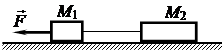 Брусок массой  M = 300 г соединен с грузом массой m = 200 г невесомой и нерастяжимой нитью, перекинутой через невесомый блок (см. рисунок). Брусок скользит без трения по горизонтальной поверхности. Чему равна сила натяжения нити?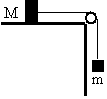 Брусок массой  M = 300 г соединен с грузом массой m = 200 г невесомой и нерастяжимой нитью, перекинутой через невесомый блок (см. рисунок). Брусок  скользит без трения по закрепленной наклонной плоскости,  составляющей угол 30градусов с горизонтом. Чему равно ускорение бруска?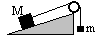 Тело массой 1 кг движется по горизонтальной плоскости. На тело действует сила  F = 10 H под углом 30градусов к горизонту (см. рисунок). Коэффициент трения между телом и плоскостью  равен 0,4. Каков модуль силы трения, действующей на тело?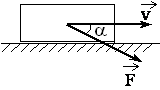 Груз массой 1 кг, лежащий на столе, связан лёгкой нерастяжимой нитью, переброшенной через идеальный блок, с грузом массой 0,25 кг. На первый груз действует горизонтальная постоянная сила  F, равная по модулю 1 Н (см. рисунок). При этом второй груз движется с ускорением 0,8 м/с2, направленным вниз. Каков коэффициент трения скольжения первого груза по поверхности стола? 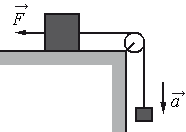 Брусок массой 1 кг движется равноускоренно по горизонтальной поверхности под действием силы F = 10 H, как показано на рисунке. Коэффициент трения скольжения  равен 0,4, а угол  30. Модуль силы трения равенБрусок массой  M = 400 г соединен с грузом массой m = 100 г невесомой и нерастяжимой нитью, перекинутой через невесомый блок (см. рисунок). Брусок  скользит без трения по закрепленной наклонной плоскости,  составляющей угол 30градусов с горизонтом. Чему равно ускорение бруска?К подвижной вертикальной стенке приложили груз массой 10 кг. Коэффициент трения между грузом и стенкой равен  0,4.  С каким минимальным ускорением надо передвигать стенку влево, чтобы груз не соскользнул вниз?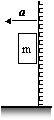 Брусок движется по горизонтальной плоскости прямолинейно с постоянным ускорением 1 м/c2 под действием силы F ,  направленной вниз под углом 30° к горизонту (см. рисунок). Какова масса бруска, если коэффициент трения бруска о плоскость равен 0,2, а F = 2,7 Н? Ответ округлите до десятых. 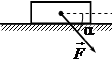 Груз массой m тянут за нить по горизонтальной шероховатой поверхности. На какое расстояние S переместится груз после обрыва нити, если его скорость в момент обрыва равна v, а коэффициент трения груза о поверхность равен μ? Сопротивление воздуха пренебрежимо мало.В инерциальной системе отсчета сила F сообщает телу массой m  ускорение a. Как изменится ускорение тела, если массу тела и действующую на него силу уменьшить в 2 раза?Брусок лежит на шероховатой наклонной опоре (см. рисунок). На него действуют 3 силы: сила тяжести  , сила упругости опоры   и сила трения  тр. Если брусок покоится, то модуль равнодействующей сил  тр  и   равен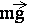 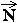 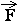 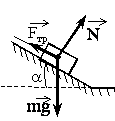 Автомобиль массой 500 кг, разгоняясь с места равноускоренно, достиг скорости 20 м/с за 10 с. Равнодействующая всех сил, действующих на автомобиль, равнаНа левом рисунке представлены вектор скорости и вектор равнодействующей всех сил, действующих на тело. Какой из четырех векторов на правом рисунке указывает направление вектора ускорения этого тела в инерциальных системах отсчета?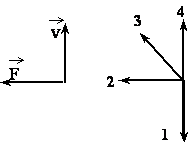 Коэффициент полезного действия наклонной плоскости равен 80%. Угол наклона плоскости к горизонту равен 30градусов. Чтобы тащить вверх по этой плоскости ящик массой 120 кг, к нему надо приложить силу, направленную параллельно плоскости и равную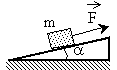 Угол наклона плоскости к горизонту равен 30градусов. Вверх по этой плоскости тащат ящик массой 90 кг, прикладывая к нему силу, направленную параллельно плоскости и равную 600 Н. Коэффициент полезного действия наклонной плоскости  равенМимо Земли летит астероид в направлении, показанном на рисунке пунктирной стрелкой. Вектор  показывает силу притяжения астероида Землёй. Известно, что масса Земли в 10 раз больше массы астероида. Вдоль какой стрелки (1, 2 или 3) направлена и чему равна по модулю сила, действующая на Землю со стороны астероида?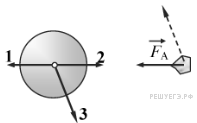 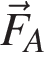 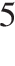 1) вдоль стрелки 1, равна 10 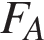 2) вдоль стрелки 2, равна 3) вдоль стрелки 3, равна 10 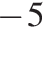 4) вдоль стрелки 3, равна Шарик скользит без трения по наклонному желобу, а затем движется по «мертвой петле» радиуса R. С какой силой давит шарик на желоб в верхней точке петли, если масса шарика 100 г, а высота, с которой его отпускают, равна 4 R считая от нижней точки петли?Тележка массой M = 450 г связана нерастяжимой и невесомой нитью с грузом массой m. Если тележку толкнуть влево, то она будет двигаться с ускорением 2 м/с2, если толкнуть вправо, то её скорость будет постоянной. Найти массу груза m.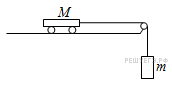  В вертикальной плоскости расположена гладкая трубка, изогнутая периодически в виде дуг окружностей одинаковым радиусом R (см. рис.). В верхнее отверстие трубки без начальной скорости запускают шарик массой m = 10 г. С какой по модулю силой F шарик действует на трубку в точке А, в конце первой половины периода своего движения по трубке?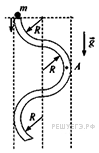 Шарик скользит без трения по наклонному желобу, а затем движется по «мертвой петле» радиуса R. С какой силой давит шарик на желоб в нижней точке петли, если масса шарика 100 г, а высота, с которой его отпускают, равна 4 R считая от нижней точки петли?Пылинка, имеющая положительный заряд 1011 Кл и массу 106 кг, влетела в однородное электрическое поле вдоль его силовых линий с начальной скоростью 0,1 м/с и переместилась на расстояние 4 см. Какой стала скорость пылинки, если напряженность поля 105 В/м?Пылинка, имеющая заряд 1011 Кл, влетела в однородное электрическое поле вдоль его силовых линий с начальной скоростью 0,1 м/с и переместилась на расстояние 4 см. Какова масса пылинки, если её скорость увеличилась на 0,2 м/с при напряженности поля 105 В/м? Ответ выразите в миллиграммах (мг).Пылинка, имеющая массу 106 кг, влетела в однородное электрическое поле вдоль его силовых линий с начальной скоростью 0,1 м/с и переместилась на расстояние 4 см. Каков заряд пылинки, если её скорость увеличилась на 0,2 м/с при напряженности поля E = 105 В/м? Ответ выразите в пикокулонах (пКл).На какое расстояние по горизонтали переместится частица, имеющая массу 1 мг и заряд 2 нКл, за время 3 с в однородном горизонтальном электрическом поле напряженностью 50 В/м, если начальная скорость частицы равна нулю? Ответ выразите в сантиметрах (см).В установке, изображённой на рисунке, масса грузика m подобрана так, что первоначально покоящаяся тележка после толчка вправо движется равномерно по поверхности трибометра. С каким ускорением будет двигаться тележка, если её толкнуть влево? Масса грузика m в 9 раз меньше массы тележки M. Массами блока и нити пренебречь. Нить нерастяжима. Силу сопротивления движению тележки считать постоянной и одинаковой в обоих случаях. 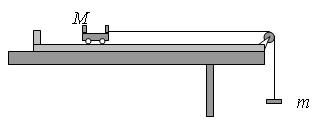 Какова масса частицы, имеющей заряд 2 нКл, которая переместится на расстояние 0,45 м по горизонтали за время 3 с в однородном горизонтальном электрическом поле напряженностью 50 В/м, если начальная скорость частицы равна нулю? Ответ выразите в мг.От груза, неподвижно висящего на невесомой пружине жёсткостью k = 400 Н/м, отделился с начальной скоростью, равной нулю, его фрагмент, после чего  оставшаяся часть груза поднялась на максимальную высоту h = 3 см относительно первоначального положения. Какова масса m отделившегося от груза фрагмента?Небольшой кубик массой m=1  кг начинает соскальзывать с высоты H=3  м по гладкой горке, переходящей в мёртвую петлю (см. рисунок). Определите радиус петли R, если на высоте h=2,5 м от нижней точки петли кубик давит на её стенку с силой F=4  Н. Сделайте рисунок с указанием сил, поясняющий решение.Брусок массой m=2  кг движется поступательно по горизонтальной плоскости под действием постоянной силы, направленной под углом α=30°  к горизонту (см. рисунок). Модуль этой силы F=12  Н. Коэффициент трения между бруском и плоскостью μ=0,2.  Чему равен модуль силы трения Fтр, действующей на брусок?Брусок массой m=1  кг, привязанный к потолку лёгкой нитью, опирается на массивную горизонтальную доску. Под действием горизонтальной силы F →  доска движется поступательно вправо с постоянной скоростью (см. рисунок). Брусок при этом неподвижен, а нить образует с вертикалью угол α=30°  (см. рисунок). Найдите F, если коэффициент трения бруска по доскеμ=0,2.  Трением доски по опоре пренебречь.Однородный тонкий стержень массой m=1  кг одним концом шарнирно прикреплён к потолку, а другим концом опирается на массивную горизонтальную доску, образуя с ней уголα=30°.  Под действием горизонтальной силы F →  доска движется поступательно влево с постоянной скоростью (см. рисунок). Стержень при этом неподвижен. Найдите F, если коэффициент трения стержня по доске μ=0,2.  Трением доски по опоре и трением в шарнире пренебречь.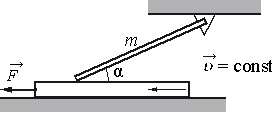 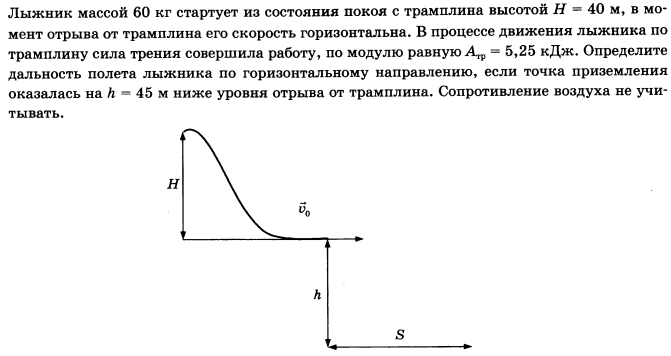 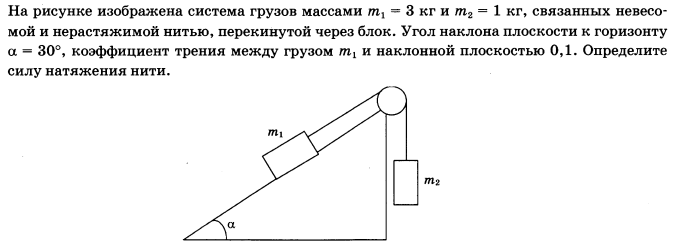 Грузы массами M = 1 кг и m связаны лёгкой нерастяжимой нитью, переброшенной через блок, по которому нить может скользить без трения (см. рисунок). Груз массой M находится на шероховатой наклонной плоскости (угол наклона плоскости к горизонту α = 30°, коэффициент трения μ = 0,3). Чему равно максимальное значение массы m, при котором система грузов ещё не выходит из первоначального состояния покоя? Решение поясните схематичным рисунком с указанием используемых сил.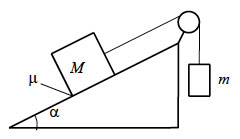 На наклонной плоскости находится брусок, связанный с грузом перекинутой через блок невесомой нерастяжимой нитью (см. рисунок). Угол наклона α плоскости равен 30°; масса бруска 2 кг, коэффициент трения бруска о плоскость равна 0,23, масса груза 0,2 кг. В начальный момент времени брусок покоился на расстоянии 5 м от точки А у основания плоскости. Определите расстояние от бруска до точки А через 2 с. 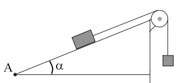 Система из грузов m и M и связывающей их лёгкой нерастяжимой нити в начальный момент покоится в вертикальной плоскости, проходящей через центр закреплённой сферы. Груз m находится в точке А на вершине сферы (см. рисунок). В ходе возникшего движения груз m отрывается от поверхности сферы, пройдя по ней дугу 30°. Найдите массу m, если М = 100 г. Размеры груза m ничтожно малы по сравнению с радиусом сферы. Трением пренебречь. Сделайте схематический рисунок с указанием сил, действующих на грузы. 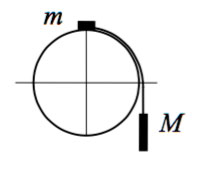 К одному концу лёгкой пружины жёсткостью k = 100 Н/м прикреплён массивный груз, лежащий на горизонтальной плоскости, другой конец пружины закреплён неподвижно (см. рисунок). Коэффициент трения груза по плоскости μ = 0,2. Груз смещают по горизонтали, растягивая пружину, затем отпускают с начальной скоростью, равной нулю. Груз движется в одном направлении и затем останавливается в положении, в котором пружина уже сжата. Максимальное растяжение пружины, при котором груз движется таким образом, равно d = 15 см. Найдите массу m груза.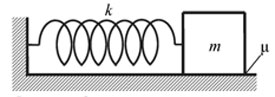 Брусок, покоящийся на горизонтальном столе, и пружинный маятник, состоящий из грузика и легкой пружины, связаны легкой нерастяжимой нитью через идеальный блок (см. рисунок). Коэффициент трения между основанием бруска и поверхностью стола равен 0,25. Груз маятника совершает колебания с частотой 2,5 Гц вдоль вертикали, совпадающей с вертикальным отрезком нити. Максимально возможная амплитуда этих колебаний, при которой они остаются гармоническими, равна 4 см. Чему равно минимальное значение отношения массы бруска к массе грузика?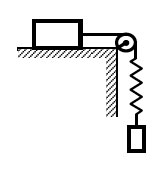 Грузы массами M = 1 кг и m связаны лёгкой нерастяжимой нитью, переброшенной через блок, по которому нить может скользить без трения (см. рисунок). Груз массой M находится на шероховатой наклонной плоскости (угол наклона плоскости к горизонту α = 30°, коэффициент трения μ = 0,3). Чему равно минимальное значение массы m, при котором система грузов ещё не выходит из первоначального состояния покоя? Решение поясните схематичным рисунком с указанием используемых сил.В установке, изображённой на рисунке, грузик А соединён перекинутой через блок нитью с бруском В, лежащим на горизонтальной поверхности трибометра, закреплённого на столе. Грузик отводят в сторону, приподнимая его на высоту h, и отпускают. Длина свисающей части нити равна L. Какую величину должна превзойти масса грузика, чтобы брусок сдвинулся с места в момент прохождения грузиком нижней точки траектории? Масса бруска M, коэффициент трения между бруском и поверхностью μ. Трением в блоке, а также размерами блока пренебречь.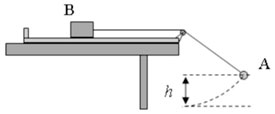 Система из грузов m и M и связывающей их лёгкой нерастяжимой нити в начальный момент покоится в вертикальной плоскости, проходящей перпендикулярно оси закреплённой цилиндрической трубы. Грузы находятся на горизонтальной прямой, пересекающей ось трубы (см. рисунок). В ходе возникшего движения груз m отрывается от поверхности трубы в её верхней точке А. Найдите массу М, если m = 100 г. Размеры грузов ничтожно малы по сравнению с радиусом трубы. Трением пренебречь. Сделайте схематический рисунок с указанием сил, действующих на грузы.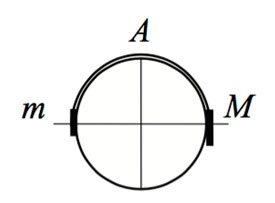 Система грузов М, m1 и m2, показанная на рисунке, движется из состояния покоя. Поверхность стола – горизонтальная гладкая. Коэффициент трения между грузами М и m1 равен μ = 0,2. Грузы М и m2 связаны лёгкой нерастяжимой нитью, которая скользит по блоку без трения. Пусть М = 1,2 кг, m1 = m2 = m. При каких значениях m грузы М и m1 движутся как одно целое?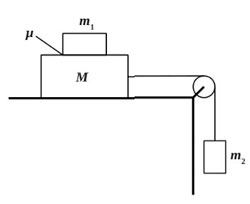 Небольшие шарики, массы которых m и M, соединены лёгким стержнем и помещены в гладкую сферическую выемку радиусом R = 20 см. В начальный момент шарики удерживаются в положении, изображённом на рисунке. Когда их отпустили без толчка, шарики стали скользить по поверхности выемки. Минимальная высота, на которой оказался шарик m в процессе движения, равна 4 см от нижней точки выемки. Определите отношение масс M и m.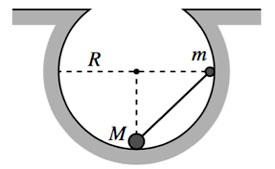 Маленькая шайба движется по гладкому трамплину из состояния покоя с высоты H над поверхностью земли. На высоте h = 1 м шайба отрывается от трамплина, причём в этот момент скорость шайбы направлена горизонтально (см. рисунок). При каких значениях H шайба упадёт в канаву, вырытую перед трамплином, если ширина канавы d = 1 м, а ближний край канавы находится на расстоянии l = 3 м от стенки трамплина? Сопротивлением воздуха пренебречь. Считать, что шайба не может закатиться в канаву, если не упала в нее сразу.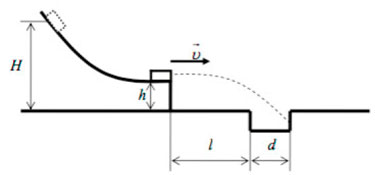 Шарик массой m = 200 г подвешен к потолку на лёгкой нерастяжимой нити длиной L = 1,5 м. Шарик привели в движение так, что он движется по окружности в горизонтальной плоскости, образуя конический маятник (см. рисунок). Модуль силы натяжения нити Т = 2,7 Н. Чему равен период τ, за который шарик делает один оборот по окружности?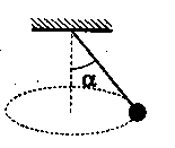 Маленький шарик массой m = 0,3 кг подвешен на лёгкой нерастяжимой нити длиной l = 0,9 м, которая разрывается при силе натяжения T0 = 6 Н. Шарик отведён от положения равновесия (оно показано на рисунке пунктиром) и отпущен. Когда шарик проходит положение равновесия, нить обрывается, и шарик тут же абсолютно неупруго сталкивается с бруском массой M = 1,5 кг, лежащим неподвижно на гладкой горизонтальной поверхности стола. Какова скорость u бруска после удара? Считать, что брусок после удара движется поступательно.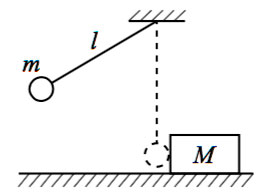 Грузовой автомобиль массой М = 4 т тянет за нерастяжимый трос вверх по уклону легковой автомобиль, масса которого m = 1 т. Двигатель легкового автомобиля выключен. С каким максимальным ускорением могут двигаться автомобили, если угол уклона составляет α = arcsin 0,1, а коэффициент трения между шинами грузового автомобиля и дорогой μ = 0,2? Силой трения качения, действующей на легковой автомобиль пренебречь.На горизонтальном столе лежит деревянный брусок. Коэффициент трения между поверхностью стола и бруском µ = 0,1. Если приложить к бруску силу, направленную вверх под углом α = 45° к горизонту, то брусок будет двигаться по столу равномерно. С каким ускорением будет двигаться этот брусок по столу, если приложить к нему такую же по модулю силу, направленную под углом β = 30° к горизонту?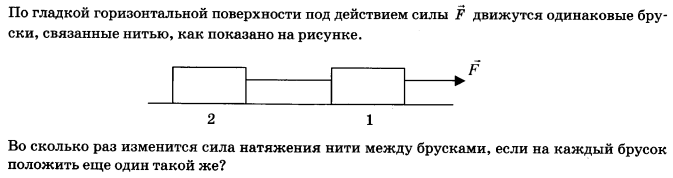 Одинаковые бруски, связанные нитью, движутся под действием внешней силы F по гладкой горизонтальной поверхности (см. рисунок). Найдите во сколько раз увеличится сила натяжения нити между брусками, если третий брусок переложить с первого на второй. 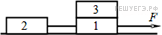 Два груза, связанные нерастяжимой и невесомой нитью, движутся по гладкой горизонтальной поверхности под действием постоянной горизонтальной силы F приложенной к грузу М1 = 2 кг (см. рисунок). Нить обрывается при значении силы натяжения нити 4 Н, при этом модуль силы F равен 12 Н. Чему равна масса второго груза М2?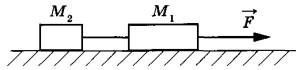 Одинаковые бруски, связанные нитью, движутся под действием внешней силы F по гладкой горизонтальной поверхности (см. рисунок). Как изменится сила натяжения нити Т, если третий и четвёртый бруски переложить на первый?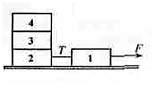 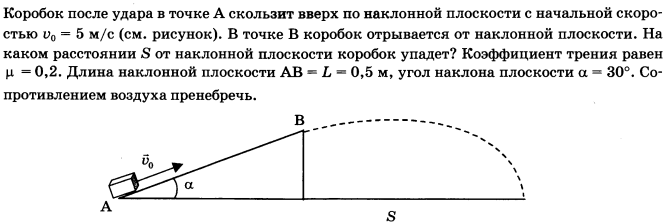 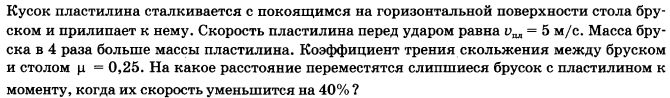 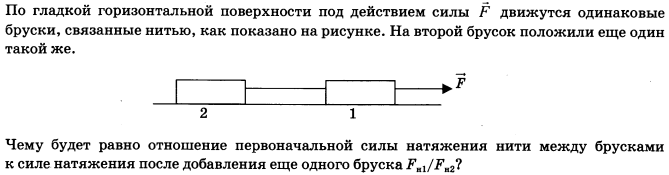 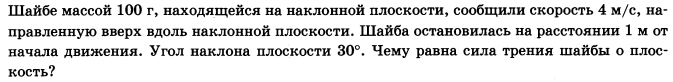 На наклонной плоскости с углом наклона 30° покоится брусок с привязанной нитью. При какой силе натяжения нити брусок сдвинется с места, если потянуть за нить вниз так, что она будет параллельна плоскости? Масса бруска 0,5 кг, коэффициент трения скольжения бруска о плоскость равен 0,7.Грузовой автомобиль с двумя ведущими осями массой M = 3 т тянет за нерастяжимый трос вверх по уклону легковой автомобиль, масса которого m = 1 т и у которого выключен двигатель. С каким максимальным ускорением могут двигаться автомобили, если угол наклона составляет α = arcsin 0,1, а коэффициент трения между шинами грузового автомобиля и дорогой μ = 0,4? Силой трения качения, действующей на легковой автомобиль, пренебречь. Массой колес пренебречь.На столе закреплена доска длиной l = 0,9 м. На доске у  ее левого торца лежит небольшой брусок. Коэффициент трения скольжения бруска о доску μ = 0,5. Какую минимальную скорость υ0 нужно сообщить бруску, чтобы он соскользнул с правого торца доски? Считать g = 10 м/c2.В маленький шар массой M=250 г, висящий на нити длиной l=50 см, попадает и застревает в нём горизонтально летящая пуля массой m=10 г. При какой минимальной скорости пули шар после этого совершит полный оборот в вертикальной плоскости? Сопротивлением воздуха пренебречь.Гоночный автомобиль едет по треку, имеющему на повороте радиусом R=100 м угол наклона полотна дороги к горизонту α=15∘ внутрь поворота. С какой максимальной скоростью V может двигаться автомобиль, чтобы не заскользить и не вылететь с трека? Коэффициент трения колёс автомобиля о дорогу μ=0,9.Ответ выразите в км/ч.Автомобиль движется по выпуклому мосту, имеющему форму дуги окружности. При каком значении радиуса R этой окружности водитель испытает состояние невесомости в верхней точке моста, если, доехав до этой точки, он разгонит автомобиль до скорости, равной по модулю 72 км/ч? Считать g = 10 м/с2.Масса планеты составляет 0,2 от массы Земли, диаметр планеты втрое меньше, чем диаметр Земли. Чему равно отношение периодов обращения искусственных спутников планеты и Земли , двигающихся по круговым орбитам на небольшой высоте?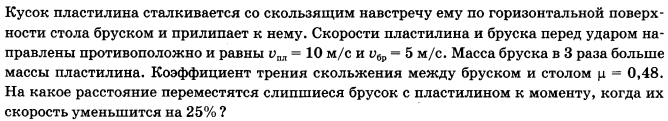 Небольшая шайба после толчка приобретает скорость v и скользит по внутренней поверхности гладкого закреплённого кольца радиусом R = 0,14 м. На высоте h = 0,18 м шайба отрывается от кольца и начинает свободно падать. Определите скорость шайбы сразу после толчка.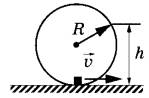 Небольшая шайба после толчка приобретает скорость v = 2 м/с и скользит по внутренней поверхности гладкого закрепленного кольца радиусом R = 0,14 м. На какой высоте h шайба отрывается от кольца и начинает свободно падать?Небольшая шайба массой 10 г скатывается по внутренней поверхности гладкого закреплённого кольца радиусом R = 0,16 м и в нижней точке приобретает некоторую скорость υ (см. рисунок). На высоте h = 0,2 м шайба отрывается от кольца и начинает свободно падать. Определите силу, с которой шайба давит на поверхность кольца в нижней точке траектории. Небольшая шайба массой m= 0,2кг  после толчка приобретает скорость v= 3 м/с и скользит по внутренней поверхности гладкого закреплённого кольца радиусом R= 0,14 м. С какой силой F шайба давит на поверхность кольца в тот момент, когда она находится на высоте h= 0,2 м от нижней точки кольца?В инерциальной системе отсчета сила F сообщает телу массой m  ускорение a. Как изменится ускорение тела, если массу тела и действующую на него силу увеличить в 2 раза?Под действием одной силы F1 тело движется с ускорением 4 м/с2. Под действием другой силы F1, направленной противоположно силе F1, ускорение тела равно 3 м/с2. С каким ускорением тело будет двигаться при одновременном действии сил F1 и F2? (Ответ дайте в метрах в секундах в квадрате.)Определите массу груза, находящегося в лифте. Лифт движется вверх с ускорением 3 м/с2, при этом вес груза равен 700Н.Астероид массой 200000 т притягивает к себе тело массой 2 кг силой 40Н. С какой силой притягивает к себе тело астероид?Определите ускорение и равнодействующую всех сил, действующую на автомобиль. Автомобиль имеет массу 2 т, движется равномерно и прямолинейно со скоростью 72 км/ч, коэффициент сцепления с дорогой равен 0,2.Пружинку жесткостью 500 Н/м разрезали на две равные части и к одной из частей прикрепили груз массой 10 кг. Определите силу упругости пружины.Автомобиль движется по закруглению дороги радиусом 100 м со скоростью 108 км/ч. Каков коэффициент трения, если при этом автомобиль не скользит и устойчиво ведет себя на дороге.Санки массой 5 кг скользят по горизонтальной дороге. Сила трения скольжения их полозьев о дорогу 6 Н. Каков коэффициент трения скольжения саночных полозьев о дорогу? Ускорения свободного падения считать равным 10 м/с2.